Warrington College of Business  - Email signature Copy and paste the template below into your Outlook or other email program and personalize it with your info. Graphics in emails are difficult to support and deploy in a consistent and meaningful way given a variety of platform and computer operating system challenges. Embedded in this template as well as attached is an appropriately size Warrington logo for use with your email signature should you choose to use it.Be sure to copy the lines above and below the signature to accommodate certain plain text email technology. There are two spaces before each line and soft returns at the end of each. Omitting these elements break deployment to plain text email clients.Place your cursor after the following colon and then highlight and copy the signature down to the bottom stop.Start Copy:  
  —
  
  First Lastname
  Title
  School/Program/Department
  School/Program/Department
  
  WARRINGTON COLLEGE OF BUSINESS
  UNIVERSITY OF FLORIDA
  ____________________________
  352-XXX-XXXX
  first.last@warrington.ufl.edu
  XXXXX Hall 100
  PO Box XXXXXX, Gainesville, FL 32611
  
  WARRINGTON.ufl.edu
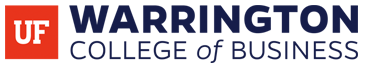 :  Stop Copy